FUNGSI MEDIA SOSIAL FACEBOOK DALAM MENINGKATKAN CITRA POSITIF KOMUNITAS PUNK DAN SKINHEAD DI KOTA BANDUNGStudi Deskriptif analisis tentang Fungsi Media Sosial Facebook Dalam Meningkatkan Citra Positif Komunitas Punk dan Skinhead dilakalangan komunitas punk dan skinhead umur 15-26 tahun di Kota BandungSKRIPSIDiajukan Untuk Memenuhi Salah Satu Syarat Dalam Menempuh Ujian Sidang  S1 Konsentrasi Humas Jurusan Ilmu Komunikasi FISIP Universitas PasundanSEPTIAN GUNANTANRP. 092050044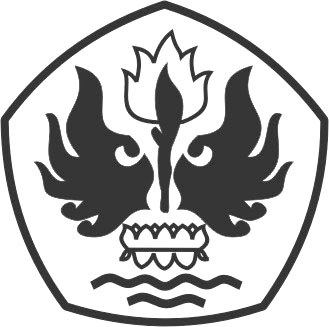 FAKULTAS ILMU SOSIAL DAN ILMU POLITIKUNIVERSITAS PASUNDAN BANDUNG2015